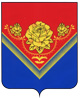 АДМИНИСТРАЦИЯГОРОДСКОГО ОКРУГА ПАВЛОВСКИЙ ПОСАД МОСКОВСКОЙ ОБЛАСТИПОСТАНОВЛЕНИЕг. Павловский ПосадО внесении изменений в Перечень платных услуг (работ), оказываемых (выполняемых)Муниципальным бюджетным учреждением городского округа Павловский ПосадМосковской области «Благоустройство»В соответствии с Порядком установления тарифов на услуги (работы), оказываемые (выполняемые) муниципальными учреждениями и предприятиями городского округа Павловский Посад Московской области, утвержденным решением Совета депутатов городского округа Павловский Посад Московской области от 26.10.2017 №141/13, в целях установления единого подхода к механизму формирования муниципальных услуг (работ), развития платных услуг (работ), предоставляемых Муниципальным бюджетным учреждением городского округа Павловский Посад Московской области «Благоустройство», ходатайством МБУ «Благоустройство» от 04.06.2019 №МБУ-399-исх,ПОСТАНОВЛЯЮ:Внести изменения в Перечень платных услуг (работ), оказываемых (выполняемых) Муниципальным бюджетным учреждением городского округа Павловский Посад Московской области «Благоустройство» (далее - Перечень услуг) утвержденный постановлением Администрации городского округа Павловский Посад Московской области от 25.12.2017 №1819 «Об утверждении Перечня платных услуг (работ), оказываемых (выполняемых) Муниципальным бюджетным учреждением городского округа Павловский Посад Московской области «Благоустройство»:  дополнить Пункт 4 Перечня услуг строками 11, 12 следующего содержания:Опубликовать настоящее постановление в средствах массовой информации и разместить на официальном сайте Администрации городского округа Павловский Посад Московской области в сети Интернет.    Настоящее постановление вступает в силу с момента его опубликования и распространяет свое действие на правоотношения, возникшие с 01.06.2019 года.Контроль за исполнением настоящего постановления возложить на первого заместителя Главы Администрации городского округа Павловский Посад Московской области Печникову О.В.    Глава городского округа   Павловский Посад                                                                                              О.Б. СоковиковН.Б. Жуланова2-02-8113.06.2019№1021№Наименование работп/пНаименование работ124. Автотранспорт4. Автотранспорт11Автомашина 7857BG-0 КО-427-73 (мусоровоз)12Автомашина МКМ-3403 на шасси МАЗ 5337А2